Rail Fence and Solid #2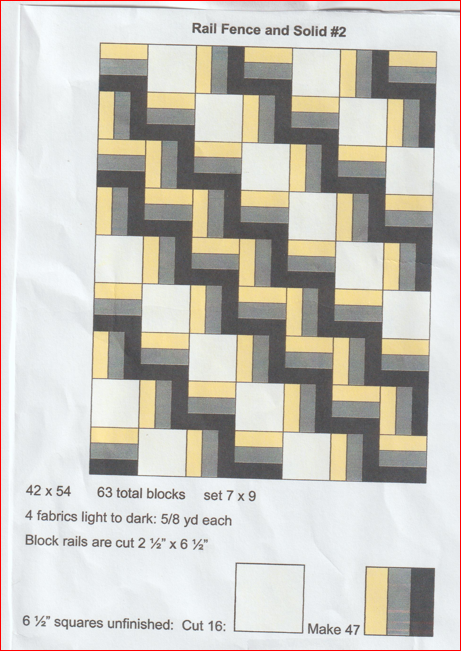 42 x 54            63 total blocks       Set 7 blocks across & 9 blocks down4 fabrics light to dark: 5/8 yard eachBlock rails are cut 2 ½” x 6 ½”